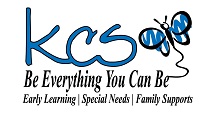 Due to the increase in the cost of debit and credit, our preferred method of payment for all invoices is EFT.  Please complete this form and email it to info@kcs78.caPersonal InformationEFT will be used to process monthly fees due to kcs Association and will be processed on the 1st of each month from September through to June, 2022 or as long as my child is attending kcs.Name: Email: Signature: __Date: Banking information:Name of Financial Institution: Transit Number (5 digits) Institution Number (3 digits) Account Number: kcs Electronic Funds Transfer (EFT)